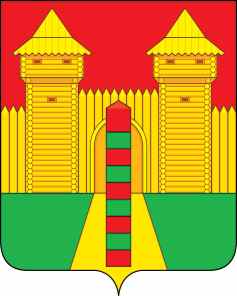 АДМИНИСТРАЦИЯ  ПОНЯТОВСКОГО СЕЛЬСКОГО поселения                            ШУМЯЧСКОГО района Смоленской областиПОСТАНОВЛЕНИЕ от  19 декабря 2022 г.                                                                           № 75   ст. ПонятовкаО  внесении     изменений           в муниципальную           программу «Развитие и поддержка   малого и Среднего  предпринимательства в Понятовском сельском поселенииШумячского  района  Смоленскойобласти на 2021-2023 годы»В соответствии с Федеральным законом от 24.07.2007 № 209-ФЗ "О развитии малого и среднего предпринимательства в Российской Федерации", и представлением прокуратуры Шумячского района от 09.12.2022 г. № Прдр- 20660023- 233-22/-20660023, Администрация Понятовского сельского поселения Шумячского района Смоленской областиПОСТАНОВЛЯЕТ:1. Внести в муниципальную программу «Развитие и поддержка малого и среднего предпринимательства в Понятовском сельском поселении Шумячского района Смоленской области на 2021-2023 годы», утвержденную постановлением Администрации Понятовского сельского поселения Шумячского района Смоленской области от 27.01.2021 № 3, следующие изменения:- дополнить разделом 2.2. следующего содержания:«Раздел 2.2. Поддержка физических лиц, не являющихся индивидуальными предпринимателями и применяющих специальный налоговый режим «Налог на профессиональный доход»       	Физические лица, не являющиеся индивидуальными предпринимателями и применяющие специальный налоговый режим «Налог на профессиональный доход» (далее - физические лица, применяющие специальный налоговый режим), вправе обратиться в порядке и на условиях, которые установлены частями 2 - 6 статьи 14 Федерального закона от 24.07.2007 № 209-ФЗ «О развитии малого и среднего предпринимательства в Российской Федерации», за оказанием поддержки, предусмотренной статьями 17 - 21, 23, 25 Федерального закона от 24.07.2007 № 209-ФЗ «О развитии малого и среднего предпринимательства в Российской Федерации», в Администрацию Понятовского сельского поселения Шумячского района Смоленской области.    	Физическим лицам, применяющим специальный налоговый режим, предоставляются меры поддержки в формах, порядке и на условиях, предусмотренных Разделом 2.1 настоящей муниципальной программы».2. Настоящее постановление вступает в силу со дня опубликования в печатном средстве массовой информации органов местного самоуправления Понятовского сельского поселения Шумячского района Смоленской области «Информационный вестник Понятовского сельского поселения». 3.  Контроль за исполнением настоящего постановления оставляю за собой.Глава муниципального образованияПонятовского сельского поселенияШумячского района Смоленской области                                   		    Н.Б. Бондарева